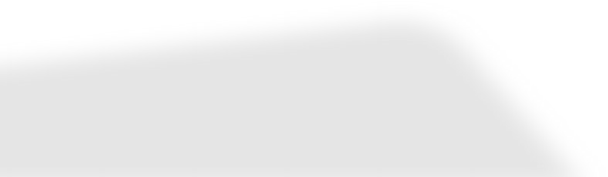 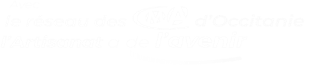 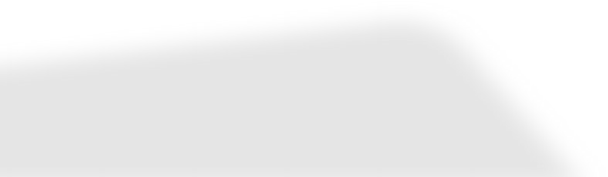 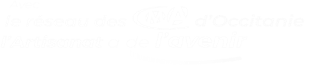 IDENTIFICATION CAP Métiers de la CoiffureOBJECTIFSÀ l’issue de la formation, le stagiaire ou l’apprenant est en capacité de :Utiliser les techniques courantes de coiffure pour hommes, femmes et enfantsLaver, couper, coiffer les cheveuxSous les directives d'un responsable, il peut réaliser les colorations et les permanentes Conseiller la clientèleParticiper à la gestion des stocks, à l'organisation et au rangement du salon, ainsi qu'à la tenue du carnet de rendez-vousPublic  Accessible à tous à partir de 16 ans ( 15 ans sous conditions)  PrérequisNiveau 3ème validé / Connaissances de base en mathématiques et en français.Modalité d ’admission et Délais d’accèsPour tous : Formation en présentiel et en distancielRéunion d’information collective, test de positionnement et/ou entretien individuel.En apprentissage : signature d’un contrat d’apprentissage et intégration tout au long de l’année  Délais d’accès : sous 5 jours Hors apprentissage : de 1 à 4 mois selon le financementDuréeDe 420 h à 1 260 hTarif Prise en charge complète pour un contrat d’apprentissage Prise en charge partielle ou totale pour tout autre dispositif selon la situation et le statut du candidat : 14 € de l’heure (proposition d’un parcours personnalisé) CONTENUDomaine Professionnel Réaliser des prestations de Coiffure - Élaborer un diagnostic - Mettre en œuvre une technique d’hygiène et de soin capillaire - Réaliser des techniques de base de coiffure :  - Coupe (femme, homme)  - Couleur (coloration* et effet de couleur*)  *exécuter sans concevoir - Forme (mise en forme temporaire, mise en forme durable* par enroulage, coiffage) Etablir une relation avec la clientele et participer à l’activité de l’entreprise - Accueillir la clientèle et gérer la prise de rendez-vous - Conseiller et vendre des services, des matériels et des produits capillaires - Contribuer à l’activité de l’entreprise  Arts appliqués et cultures artistiques (bloc facultatif)Domaine Enseignement Général - Français - Langues (anglais ou espagnol) - Enseignement civique et moral- Histoire géographie - Mathématiques - Sciences physique - Education physique et sportive- Prévention – Sécurité-Environnement Moyens pédagogiquesMoyens matériels : Un salon d’application, salle de cours, laboratoire de langue, salle informatique, tableau interactif, centre de ressources, laboratoire de fabrication. Moyens pédagogiques : équipe de formateurs pluridisciplinaires, délivrance d’un livret d’apprentissage, suivi de la formation avec accès internet sur Net YPAREO et MOODLE pour les maîtres d’apprentissage et les familles/tuteur, visite d’entreprise, rencontre parents / formateurs : 1 fois par an.Évaluation  Contrôle en Cours de Formation (CCF) ou examen ponctuel en fonction des publicsQualification et CertificateurCertificat d’Aptitude Professionnelle. Diplôme de NIVEAU III.Certificateur : Ministère Education Nationale et de la Jeunesse Code RNCP 34670 DU 19-06-2020 https://www.francecompetences.fr/recherche/rncp/34670/Attestation de compétences Remise en fin de formation.Poursuite de parcours  Brevet Professionnel CoiffurePack « créateur » pour création d’entrepriseLieu  Centre de Formation aux Métiers de l’Ariège, 2 Rue jean moulin, 09000 Foix.AccessibilitéLe Centre de Formation aux Métiers accueille les personnes en situation de handicap.Référent Handicap – Patrick ATTARD – 05 34 09 88 14 – p.attard@cma-ariege.frContact  Apprentissage : Sylvie Tessier, Conseillère CAD, 05 34 09 79 00, s.tessier@cma-ariege.frReconversion Adultes : Elodie GOMEZ 05 34 09 88 06 e.gomez@cm-ariege.fr